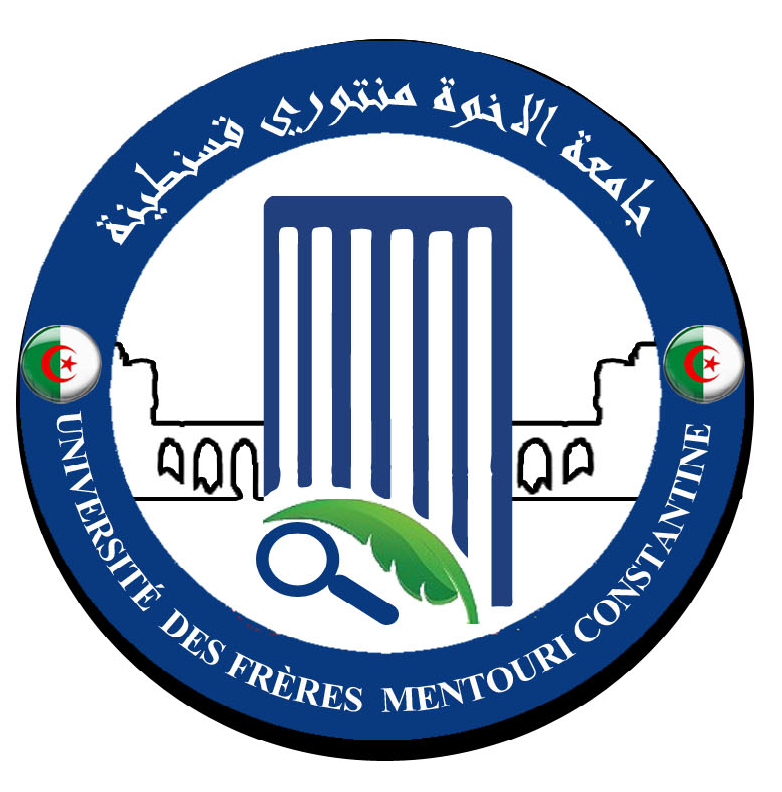 رقم:     183    /2018اجتماع مجلس التنسيق للكلية الموسع يوم الثلاثاء 08 ماي  2018 محضر رقم 33في الثامن من شهر ماي سنة ألفين وثمانية عشر في الساعة 11 صباحا اجتمع مجلس التنسيق للكلية  برئاسة عميد الكلية و بحضور السادة:الطاقم الإداريدهيمات العيد                    عميد الكلية فارس خلاف                    الأمين العام للكلية روابح عبد القادر               نائب العميد المكلف بالدراسات ما بعد التدرج والبحث العلمي و العلاقات الخارجيةفرحاتي العيد                    رئيس الميكروبيولوجيا مرايحية جمال                  نائب العميد المكلف بالبيداغوجيا و المسائل المرتبطة بشؤون الطلبة باقة مبارك                      رئيس قسم البيولوجيا و علم البيئة النباتيةمداسي إبراهيم                 رئيس قسم بيولوجيا الحيوان قاسم شاوش نور الدين        رئيس قسم البيولوجيا التطبيقية نسيب يوسف                    رئيس قسم الكيمياء الحيوية و البيولوجيا الخلوية و الجزيئية للبيداغوجيا جدول الأعمال  توظيف الأساتذة المساعدين قسم ب بعنوان سنة 2018الطلبة المتفوقينالدراسات ما بعد التدرج  و البحث العلمي و العلاقات الخارجية متفرقات توظيف الأساتذة المساعدين قسم "ب" بعنوان سنة 2018 أعطى عميد الكلية معلومات و توجيهات حول توظيف الأساتذة المساعدين قسم "ب" بعنوان سنة 2018 و التي حدد ب 02 مناصب  ، و عليه و استنادا إلى المراسلة رقم 475 الصادرة بتاريخ 03 ماي 2018 عن المديرية الفرعية للمستخدمين و التكوين مصلحة المستخدمين الأساتذة  و التي تقتضي تحديد 04 تخصصات بدقة و باللغتين العربية و الفرنسية و ترتيبها حسب الأولوية، و عليه طلب من رؤساء الاقسام تقديم طلباتهم و احتياجاتهم  الطلبة المتفوقين قدم رؤساء الأقسام قوائم بأسماء الطلبة المتفوقين  المتخرجين دفعة جوان 2018 للموسم الجامعي 2017/2018 في مرحلتي الليسانس و الماستر لمختلف التخصصات و استنادا إلى المراسلة رقم 353   الصادرة   بتاريخ   03/05/2018عن نائب رئيس الجامعة المكلف بالتكوين العالي في الطورين الأول و الثاني و التكوين المتواصل و الشهادات و كذا التكوين العالي في التدرج المتضمن اختيار طالب واحد متفوق في كل مرحلة وفق الجداول التالية :المتفوقون في مرحلة الليسانسالمتفوقون في مرحلة الماستر الدراسات ما بعد التدرج و البحث العلمي و العلاقات الخارجية ذكر كل من عميد الكلية و نائب العميد المكلف بالدراسات ما بعد التدرج و البحث العلمي و العلاقات الخارجية رؤساء الأقسام بما يلي: عروض التكوين المقترحة في مرحلة الطور الثالث " دكتوراه LMD " للموسم الجامعي 2018/2019 وفق ما يلي:Sp1 : Génétique Moléculaire 04 Postes    Sp2 : Biochimie/ Nutrition : 05 Postes   Sp3 : Biodiversité et Amélioration Génétique des Plantes 04 PostesSp4 : Biodiversité des Arthropodes  04 PostesSp5: Immunologie Cellulaire et Moléculaire : 06 postes    Sp6 : Microbiologie Générale et Appliquée 06 Postes   Sp7 : Biologie et Santé 04 postes SP8 : Biotechnologie Microbienne et Bioprocédés 04postes  نتيجة العديد من المشاكل المطروحة في تسيير الملفات الإدارية لطلبة الدكتوراه في النظامين القديم و LMD قدمت حصيلة التسجيلات و إعادة التسجيل حسب مختلف الأقسام و التخصصات و السنوات، فعلى رؤساء الأقسام ضبط القوائم و تحين القواعد البيانية للمسجلين من طلبة الدكتوراهالملف التقني لتوزيع التربصات و العطل العلمية بعنوان ميزانية التسيير لسنة 2018 لمختلف الأسلاك من أساتذة و أساتذة و باحثين و طلبة الدكتوراه وفق الجدول التالي:AFFECTATION DES STAGES & CONGÉS SCIENTIFIQUESANNÉE UNIVERSITAIRE 2017 / 2018 (Enseignants Rang Magistral)AFFECTATION STAGES  & CONGÉS SCIENTIFIQUESANNÉE UNIVERSITAIRE 2016 / 2017 (DOCTORANTS CLASSIQUES & 3ème CYCLE)4-  متفرقات ذكر عميد الكلية رؤساء الأقسام بما يلي :الأيام التحسيسية حول الغابات  بالتنسيق مع محافظة الغابات لولاية قسنطينة و جامعة الاخوة منتوري قسنطينة 1 و كلية علوم الطبيعة و الحياة أيام 12و 13 ماي 2018 و فق البرنامج المسطر التالي :اليوم الأول 12 ماي 2018 زيارة بيداغوجية لغابة جبل الوحش بقسنطينة  الهدف منها : *- حملة تحسيسية لتنظيف فضاء غابة جبل الوحش و بالضبط محيط  المسطحات المائية الأربعة*- التعرف و تعداد الطيور المائية بالمسطح المائي رقم 04 *- التعرف على الغطاء النباتي ومختلف الأشجار الغابية بالمنطقةاليوم الثاني 13 ماي 2018 يوم دراسي حول الاستثمار في المجال الغابي في حضور مؤسسات اقتصادية هامة في المجال على رؤساء الأقسام حث الأساتذة و الطلبة و الطلبة الباحثين على المشاركة   والمساهمة الفعالة في إثراء المناقشات أثناء المحاضرات و المداخلات للخروج بتوصيات هامة عند اختتام هذه الأيام التحسيسية  أغلق المحضر على الساعة30 12h و رفعت الجلسةقسنطينة يوم 08 ماي  2018             عميد الكليةنسخة إلى السادة:- رئيس الجامعة- الأمين العام للجامعة - نائب رئيس الجامعة المكلف بالتكوين العالي في الطورين الأول و الثاني و التكوين المتواصل و الشهادات و كذا التكوين العالي في التدرج- نائبة رئيس الجامعة المكلفة بالعلاقات الخارجية و التعاون و التنشيط و التظاهرات العلمية- نائب رئيس الجامعة المكلف بالتكوين العالي في الطور الثالث و التأهيل الجامعي  و البحث العلمي  و التكوين العالي فيما بعد التدرج - نواب  عميد الكلية  و الأمين العام للكلية و رئيس المجلس العلمي للكلية- مسئول فريق ميدان التكوين - رؤساء الأقسام و مسئول الجذع المشترك لعلوم الطبيعة و الحياة- الأرشيفEmailTelMoy / 20SpécialitéNom&PrénomDépartement/031 94 44 8216,42ميكروبيولوجياMicrobiologieبوصوف أمنيةBOUSSOUF OumniaMicrobiologieEmailTelMoy / 20SpécialitéNom&PrénomDépartementbellelmimi@gmail.com33 00 37 49 0517,09وراثة جزيئيةGénétique Moléculaireلعور رانيةBELLEL Maroua SarahBiologie AnimaleDépartements EFFECTIF EFFECTIF EFFECTIF EFFECTIF %  Bourses Nombre Stages Nombre Congés  Sc. TOTALDépartements Pr MC (A) MC (B) Total %  Bourses Nombre Stages Nombre Congés  Sc. TOTALMicrobiologie 05 02 10 17 12.33 % 1 2 3Bioch - BMC 07 04 15 26 18.84 % 2 1 3BEV – Ecologie 11 09 11 31 22.46 % 3 1 4Biol. Animal 11 09 17 37 26.81 % 3 1 4Biol. Appliquée 04 01 22 27 19.56 % 2 0 2TOTAL 43 21 51 115 100 11 05 16DépartementsEFFECTIFEFFECTIFEFFECTIF%  BoursesNombreStagesDépartementsDoc. ClassiqueDoc.        3ème CycleTotal%  BoursesNombreStagesMicrobiologie08031112.50 %3Bioch - BMC06091517.04 %5BEV – Ecologie23163944.31 %10Biol. Animal12071921.59 %5Biol. Appliquée00040404.56 %1TOTAL49398810024